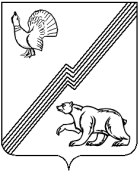 АДМИНИСТРАЦИЯ ГОРОДА ЮГОРСКАХанты-Мансийского автономного округа - ЮгрыПОСТАНОВЛЕНИЕО признании утратившими силу некоторых постановленийадминистрации города Югорска На основании постановления Правительства Ханты-Мансийского автономного округа – Югры от 27.01.2010 № 21-п «О порядке организации отдыха и оздоровления детей, имеющих место жительства в Ханты-Мансийском автономном округе – Югре»: 1. Признать утратившими силу:- постановление администрации города Югорска от 03.06.2015                    № 2232 «О порядке организации отдыха и оздоровления детей, проживающих в городе Югорске»;- постановление администрации города Югорска от 23.03.2016                   № 629 «О внесении изменений в постановление администрации города Югорска от 03.06.2015 № 2232»;- постановление администрации города Югорска от 11.04.2022                       № 692-п «О внесении изменений в постановление администрации города Югорска от 03.06.2015 № 2232 «О порядке организации отдыха                                и оздоровления детей, проживающих в городе Югорске»;- постановление администрации города Югорска от 29.12.2022                     № 2770-п «О внесении изменений в постановление администрации города Югорска от 03.06.2015 № 2232 «О порядке организации отдыха                               и оздоровления детей, проживающих в городе Югорске».2. Опубликовать постановление в официальном печатном издании города Югорска и разместить на официальном сайте органов местного самоуправления города Югорска.3. Настоящее постановление вступает в силу после его официального опубликования.от 26.01.2024№ 116-пГлава города ЮгорскаА.Ю. Харлов